PANITIA PERINGATAN HARI BESAR ISLAMTA’MIR MASJID BAITUL HIDAYAHPERUM PONDOK BONDOWOSO INDAHJL. BRIGPOL SUDARLANNANGKAAN BONDOWOSOSekretariat: PERUM PBI BLOK M-1 TLP 0332-433268SUSUNAN PANITIAMAULID NABI MUHAMMAD SAW  TAHUN 2019 MAgenda KegiatanPelaksanaan Maulid Nabi dilaksanakan pada hari Sabtu, 09 November 2019 mulai pukul 19.00 WIB - selesaiPembicara Hikmah Maulid Nabi adalah: Ustad ……………………………..						Bondowoso, 22 Oktober  2019Ketua Panitia 					Sekretaris 	ADIL SISWANTO                                    					    PRIYANTOMengetahiKetua TakmirH.M. MUJAHIDSUSUNAN ACARAMAULID NABI MUHAMMAD SAW  TAHUN 2019 MBondowoso, 22 Oktober  2019MengetahiKetua Takmir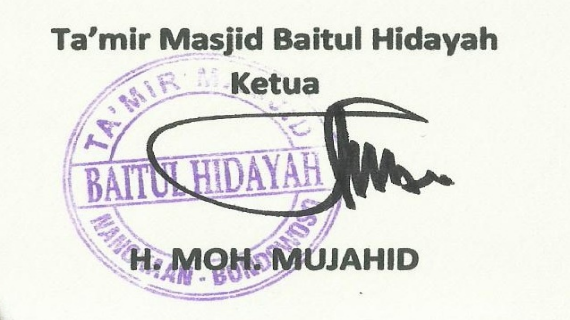 Agenda Rapat Peringatan Maulid Nabi Muhammad SAW Tahun 2019 MPembacaan Susunan Kepanitiaan Maulid Nabi Muhammad SAW Tahun 2019 M (Revisi jika diperlukan) oleh Ketua Panitia: Bp. DjatmikoPembahasan tentang perlengkapan (Inventarisasi sarana dan prasarana) pendukung suksesnya acara Maulid Nabi Muhammad SAW Tahun 2019 M oleh Maisng-Masing Koorditor seksiPembacaan RAB Pelaksanaan Maulid Nabi Muhammad SAW Tahun 2019 MSaran dan Masukan dari seluruh undangan untuk suksesnya Acara Peringatan Maulid Nabi Muhammad SAW Tahun 2019 M, meliputi:Saran dan Masukan dari Ketua Takmir selaku penanggung jawab acara (Bp. H.M. Mujahid)Saran dan Masukan dari Penasehat (Bp. Achmad Prayitno)Pembacaan Ringkasan Hasil RapatPenutup (Doa)Bondowoso, 22 Oktober  2019MengetahiKetua Takmir1. PenasehatBp. Achmad Prayitno2. Penanggung JawabBp. H.M. Mujahid3. KetuaBp. Adil Siswanto 4. SekretarisBp. Priyanto5. BendaharaBp. Djasman6. Seksi Acara  1. Bp. Ustad. M. Marzuki     2. Bp. Ustad. Abdul Majid .  3. Bp. H. Suyitno  5. Bp. Puguh	7. MC AcaraBp. Ustad M. Marzuki8. Seksi HumasUstad Teguh Wibowo8. Seksi Sholawatan1. Ustad Ismail. 2. Ketua Hadrah…		9. Seksi perlengkapan1. Bp. H.M.Yasin  2. Bp. Mardi 	3. Bp. Andi Subagio	       4. Bp. Edy Subahar. 6. Bp. Heru Dwi7. Bp. Imam Soenarto. 8. Bp. Asis 9. Bp Eko Suspito	    10.Bp.M. Zaenal 11.Bp. Anang ZA	12.Bp. Parno                 13. Anggota Remas10. Seksi Kebersihan1. Bp. Zaenal. 2. Bp. Nijo11. Seksi Keamananan/Pengawasan Area Masjid1. Imam Darwoto					  2. Remas12. Seksi Konsumsi	1. B. Heni 		3. B.Sukirno			  2. B. Hj. Mujahid	4. B. Majid13. Seksi Penerima Tamu1. Bp. H. Mujahid2. Bp. H. Suryadi 3. Bp. H. Wildanul Ulum14. Seksi DokumentasiRemasNoPukulUraianPetugas1Sesi Pra AcaraSesi Pra AcaraSesi Pra Acara19.00-19.10 WIBKeseniaan HadrahAnggota Hadrah Ibu-Ibu PKK219.10-19.20 WIBPenampilan Santri Hafid Al-Qur’anAnanda319.20-19.30 WIBSholawatanAnggota Hadrah4Sesi Acara IntiSesi Acara IntiSesi Acara Inti519.30-19.40 WIBSambuatan Ketua Panitia MaulidBp. Djamtmiko619.40-19.50 WIBSambutan Ketua TakmirBp. H. M. Mujahid719.50-20.10 WIBPembacaan Sholawat NabiUstad Ismail/Ustad Abdul Majid820.10-21.00 WIBCeramah Hikmah Maulid Nabi , Oleh: Ustad Dr. Maztkur Damiri, M.SiUstad Dr. Maztkur Damiri, M.Si921.00-21.05 Penutup (doa)H. Sujitno1021.05 WIB-SelesaiRamah TamahSie Konsumsi dan Remas